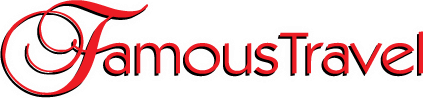 ATHENS 5 DAYS / 4 NIGHTSDAY 1 Arrival in Athens Welcome to Athens!! You are met at the airport by our friendly representative and transferred to your hotel where there is time to settle in and relax. Athens offers a unique mix, combining rich archaeological sites, plenty places with panoramic view and of course a very vivid contemporary cultural life in the fields of performing arts, music and visual arts, as well as worldwide known for its entertaining nightlife. Give the chance to yourself to enjoy some of these pleasures at your first meeting with the city. DAY 2  Athens Sightseeing Tour with Acropolis & MuseumToday, you will have your Athens sightseeing tour. The establishment of Athens as a city dates back to mythological times. Today’s capital is a result of integration of ancient and medieval history into the contemporary era. Ancient Athens monuments can be found all around the city center, side by side with contemporary construction such as buildings, roads and train stations. Our expert guide will help you to explore the treasures of Athens. Beginning from the Panathenaic Stadium where the first Olympic games of modern times where held in 1896 and continue with a pass by the Temple of Olympian Zeus, Hadrian´s Arch, the Parliament and the memorial of the Unknown Soldier, the Academy, the University the National Library and the Constitution Square (Syntagma) you will be amazed of the rich heritage and how Athens combines the old and the neoclassical in an astonishing way. Your tour will be followed by a visit to Acropolis, the ancient fortified town of Athens, dating back to the Late Bronze Age, the most famous landmark of entire Greece, the eternal symbol of democracy, education and inspiration. You will also be impressed by the Parthenon one of the world’s greatest cultural monuments dedicated to the goddess Athena, the Erectheion and the Temple of Athena Nike. Continue and visit the place where at last the statues found their home and admire the wonders of the classical era: The new Acropolis museum.DAY 3 Free day for leisure or optional tourToday you will have free time for leisure & shopping or you can choose one of the optional tours offered.DAY 4 Free day for leisure & shopping or optional tourToday you will have free time for leisure & shopping or you can choose one of the optional tours offered.DAY 5 End of TripFree time till your transfer to airport to get the flight back carrying in your luggage the wonderful memories of Greek CapitalPRICELISTINCLUDED IN PACKAGE4 nights in Athens on BB basisReturn airport transfers in new sedan cars/minivans on private basis (2 in total)Athens city tour with entrance to Acropolis & Acropolis Museum on SIC basis (6 hours)NOT INCLUDED IN PACKAGE  	International air tickets	Travel Visa and insurance	Anything else not clearly mentioned as included into the above list	City Taxes (where applicable payable on spot at hotel by clients)OPTIONAL TOURS         Athens: Athens Riviera & Cape Sounio sunset tour on SIC basis (4 hours)          45.00 eur per person   Athens by night with dinner & live folklore show (4 hours)    49.00 eur per person         Delphi full day trip from Athens with lunch (10 hours)   90.00 eur per personTENTATIVE HOTEL NAMES Marina Hotel 3* or similar hotelBreeze Boutique Hotel 4* or similar hotelGreen Suites Boutique Hotel 5* or similar hotelApartment in City center (RO Basis)   PRICE PER PERSON IN TWIN SHARING3*4*5*2 PAX210 EUR240 EUR335 EUR6 PAX195 EUR225 EUR320 EUR10 PAX180 EUR210 EUR310 EURSingle supplement + 70 EUR+ 100 EUR +190 EURExtra night per pax25 EUR    35 EUR   60 EURAPARTMENT 75m2 IN CITY CENTER (RO BASIS*)PRICE1 PAX355 EUR2 PAX465 EUR (for all pax)2 ADULTS + CHILD UP TO 12 YEARS 499 EUR (for all pax)